CANCELLATION OF LISTING AGREEMENT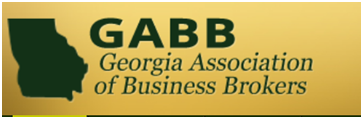 WHEREAS, ______________________________________, as broker (“Broker”) and _______________________________, as seller (“Seller”) (Broker and Seller hereinafter collectively referred to as the “Parties” and individually as a “Party”) did enter into a Listing Agreement with an effective date of _____________________________; andWHEREAS, the undersigned does wish to terminate the Listing Agreement (INITIAL ONE)	___________	for cause	___________	without cause; andWHEREAS, the termination is permitted under the terms of the Listing Agreement.The undersigned does hereby terminate the Listing Agreement effective (INITIAL ONE)		____________  _______________________________________ (fill in date)____________  immediately	But in no event, not prior to three (3) business days after receipt of this Cancellation of Listing Agreement by the other party.Because (INITIAL ONE)	_____________ it is expiring and the undersigned does not wish for the listing to continue	_____________ the other party has failed to perform its obligations under the Listing Agreement and cured the same within thirty (30) days of receipt of written notice of such default.The undersigned acknowledges, understands, and agrees that:The Listing Agreement may only be terminated as permitted therein;The undersigned must deliver this Cancellation of Listing Agreement to the other party with evidence of delivery for any termination to be effective;The other party may contest this Cancellation of Listing Agreement if termination is improper.Executed this ________ day of ______________________, 20_______.Signature:  _____________________________________(SEAL)Print Name:  __________________________________________